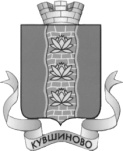 ГЛАВА   КУВШИНОВСКОГО  РАЙОНАП О С Т А Н О В Л Е Н И Е27.03.2014 г.                                  г. Кувшиново                                                  № 100    В соответствии со статьёй 8 Федерального закона от25.12.2008 № 273-ФЗ «О противодействии коррупции», в связи с  изменением структуры администрации Кувшиновского районаПОСТАНОВЛЯЮ:1. Внести изменения и дополнения в  постановление главы Кувшиновского района от  29.12.2012 № 532 «О  перечнях должностей, при назначении на которые и при замещении которых граждане обязаны предоставлять сведения о своих доходах, об имуществе и обязательствах имущественного характера, а также сведения о доходах, об имуществе и обязательствах имущественного характера своих супруги (супруга) и несовершеннолетних детей « изложив Приложение 2 « Перечень должностей муниципальной службы Кувшиновского района в администрации МО «Кувшиновский район» и её структурных (функциональных подразделениях) при назначении на которые и при замещении которых предоставляются  сведения о доходах, об имуществе и обязательствах имущественного характера, а также сведения о доходах, об имуществе и обязательствах имущественного характера своих супруги (супруга) и несовершеннолетних детей  в новой редакции: - Первый заместитель главы администрации района по экономике, финансовым и социальным вопросам;- Первый заместитель главы администрации  района по вопросам жизнеобеспечения;- Заместитель главы администрации  района, управляющий делами администрации района;- Заместитель главы администрации  района;- Руководитель финансового отдела МО «Кувшиновский район»;- Руководитель отдела экономики и  инвестиций;- Руководитель отдела закупок для муниципальных нужд;- Руководитель отдела по строительству и  архитектуре, жилищно-коммунальному       и газовому хозяйству; - Заместитель руководителя отдела по строительству, архитектуре, жилищно-коммунальному и газовому хозяйству;- Руководитель отдела строительства и  архитектуры;- Руководитель отдела  жилищно-коммунального и газового хозяйства;- Руководитель отдела  информационных технологий;- Руководитель юридического отдела;  - Председатель комитета по делам культуры, молодежи и спорта администрации;- Руководитель отдела бухгалтерского учета и отчетности;- Руководитель отдела по делам ГО и ЧС и охраны окружающей среды;- Руководитель отдела ЗАГС;- Руководитель отдела организационно-контрольной работы;- Председатель комитета по управлению имуществом и земельными отношениями;- Руководитель архивного отдела;- Руководитель МУ Кувшиновский районный отдел образования;- Заместитель руководителя МУ Кувшиновский районный отдел образования;- Главный специалист отдела экономики и инвестиций;- Главный специалист комитета по управлению имуществом и земельными        отношениями;- Главный специалист отдела по строительству, архитектуры, жилищно-    коммунальному и газовому хозяйству;- Главный специалист отдела  строительства и архитектуре;- Главный специалист отдела жилищно-коммунального  и газового хозяйства;- Главный специалист МУ Кувшиновский районный отдел образования;- Главный специалист юридического отдела;- Главный специалист отдела организационно-контрольной работы;- Главный специалист отдела по мобилизационной работе и бронированию;- Главный специалист комиссии по делам несовершеннолетних и защите их прав.»Врио главы Кувшиновского района                                                      Д.В. Новосёлов   О внесении изменений и дополнений в постановление главы  Кувшиновского района от 29.12.2012 № 532 «О  перечнях должностей, при назначении на которые и при замещении которых граждане обязаны предоставлять сведения о своих доходах, об имуществе и обязательствах имущественного характера, а также сведения о доходах, об имуществе и обязательствах имущественного характера своих супруги (супруга) и несовершеннолетних детей